FORMULARIO   CONSULARSOLICITUD  CERTIFICADO DE VIVENCIA                                             Nº         /         /2017DATOS PERSONALES DEL BENEFICIARIO DATOS DEL TIPO DE RENTA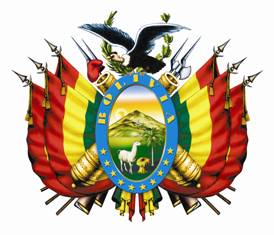                         Embajada del Estado Plurinacional de Bolivia                       Sección Consular                                Viena – AustriaApellido  Paterno:Apellido  Materno: Nombres:Cédula de Identidad ó Pasaporte Nº:    Expedido en:Lugar de residenciaPaís:Ciudad:Calle/Av/Nº:Dpto./Piso:Código Postal:Teléfono Cel./ Móvil:Correo Electrónico:         SENASIR                                            SENASIR                                          AFP (especificar): Sector al que pertenece:Sector al que pertenece:      Rentista, jubilado:      Rentista, jubilado:       Derechohabiente:      Benemérito:      Benemérito:       Viuda de benemérito:       Personaje notable:       Personaje notable:       Viuda de personaje notable:       Ex dignatario de Estado:       Ex dignatario de Estado:         Otro, especifique Solicita Certificado de Vivencia por el: Solicita Certificado de Vivencia por el:       1er. Trimestre            2do. Trimestre                   3er. Trimestre           4to. Trimestre             Lugar y fecha de solicitud:                   Lugar y fecha de solicitud:                   Lugar y fecha de solicitud:                   Firma del solicitante:  ____________________________________________________